経費支弁書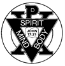 京都YMCA国際福祉専門学校日本語科校長　殿学生氏名　　　　　　　　　　　　　　　　　　　　　　　国　　籍　　　　　　　　　　　　　　　　　　　　　　　　　　　　　　　　　　　　　　　　　　　　　年　　　月　　　日生　（男・女）　私は、この度、上記の者が日本国に入国した場合、在留中の経費支弁者になりましたので、下記のとおり経費支弁の引受け経緯を説明するとともに経費支弁について証明します。記１　経費支弁の引受け経緯（申請者の経費支弁を引受けた経緯及び申請者との関係について具体的に記載してください）２　経費支弁内容上記の者の日本国滞在について、下記のとおり経費支弁することを証明します。また、上記の者が在留期間更新許可申請の際には、送金証明書又は本人名義の預金通帳（送金事実、経費支弁事実が記載されたもの）の写し等で、生活費等の支弁事実を明らかにする書類を提出します。記　（１）　学　費　　１年間ごと　　　　　　　　　　７８０，０００円　（２）　生活費　　月額　　　　　　　　　　　　　　　　　　　　円（３）　支弁方法　（　　）外国からの送金　　　　　　　　　（　　）在日経費支弁者からの送金　　　　　　　　　（　　）その他　　　　　　　　　　　　　　　　　　　　　　　〈経費支弁者１〉　　　　氏　　名　　　　　　　　　　　　　　　　（印）　　　　　　　　　　　　　住　　所　　　　　　　　　　　　　　　　　　　　　　　　　　　　　　　　　　　　電話番号　　　　　　　　　　　　　　　　　　　　　　　　　　　　　　　　　　〈経費支弁者２〉　　　　氏　　名　　　　　　　　　　　　　　　　（印）　　　　　　　　　　　　　住　　所　　　　　　　　　　　　　　　　　　　　　　　　　　　　　　　　　電話番号　　　　　　　　　　　　　　　　　　　　　　　　　　　　　　　　　　　　　　　　